WSU NGS Facility Metagenomic Primer SetsBacterial Primers (16S)341 Forward and 805 Reverseamplifying 16S variable regions v3 and v4341F – 5’ CCTACGGGNGGCWGCAG805R – 5’ GACTACHVGGGTATCTAATCC27 Forward and 519 Reverseamplifying 16S variable regions v1 and v227F – 5’ AGAGTTTGATCMTGGCTCAG519R – 5’ GWATTACCGCGGCKGCTG515 Forward and 806 Reverseamplifying 16S variable region v4515F – 5’ GTGCCAGCMGCCGCGGTAA806R – 5’ GGACTACHVGGGTWTCTAAT799 Forward and 1193 Reverseamplifying 16S variable region v4 and v5799F – 5’ AACMGGATTAGATACCCKG1193R – 5’ ACGTCATCCCCACCTTCC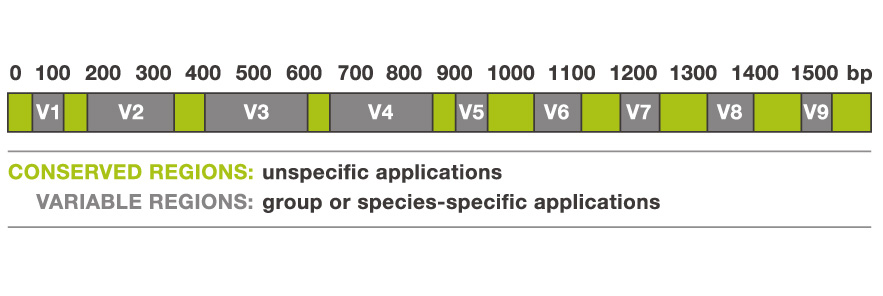 Fungal Primers (ITS)fITS7 Forward and ITS4 Reverseamplifying ITS2fITS7 – 5’ GTGARTCATCGAATCTTTGITS4 – 5’ TCCTCCGCTTATTGATATGCITS1oo Forward and ITS4 Reverseamplifying ITS1 and 2ITS1oo FWD – 5’ GGAAGGATCATTACCACAITS4 – 5’ TCCTCCGCTTATTGATATGCITS1f Forward and ITS2 Reverseamplifying ITS1ITS1f – 5’ CTTGGTCATTTAGAGGAAGTAAITS2 – 5’ GCTGCGTTCTTCATCGATGC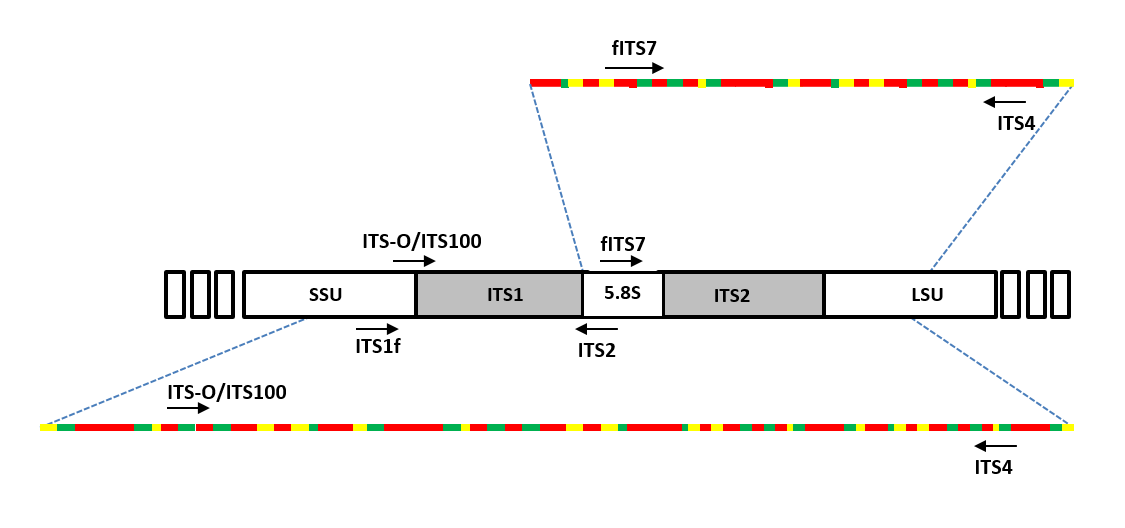 Protist Primers (18S)18S forward (Euk_1391f forward primer) and 18S (EukBr reverse primer) reverseamplifying SSU rRNA gene V9 hypervariable region18Sf (Euk_1391f) – 5’ GTACACACCGCCCGTC18Sr (EukBr reverse) – 5’ TGATCCTTCTGCAGGTTCACCTAC